Unit: Sound NotesOther Vocabulary:Crest: Top of waveTrough: Bottom of wave Transverse Wave: A wave that vibrates the medium at right angles, or perpendicular to the directions in which the wave travels.Longitudinal Wave: vibrates the medium in the same directions in which the wave travelsCompression: Areas where the coils are close togetherRarefaction: area where the coils are spread apart.Longitudinal Wave:  Write an R in the rarefaction areas and a C in the compression areas. 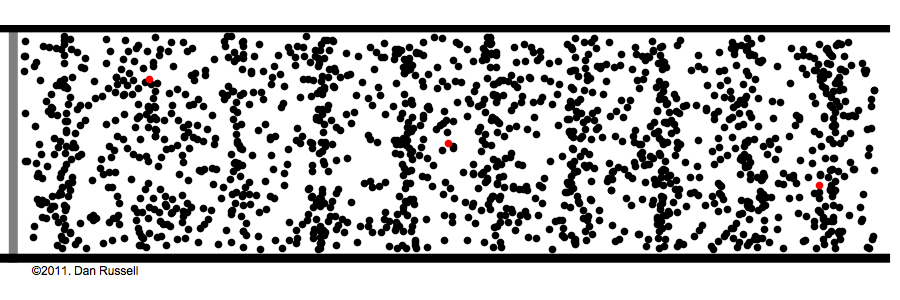 Surface Wave: Combination of two transverse and longitudinal wave. Travels in two medium. Like oceans that travel to water and air.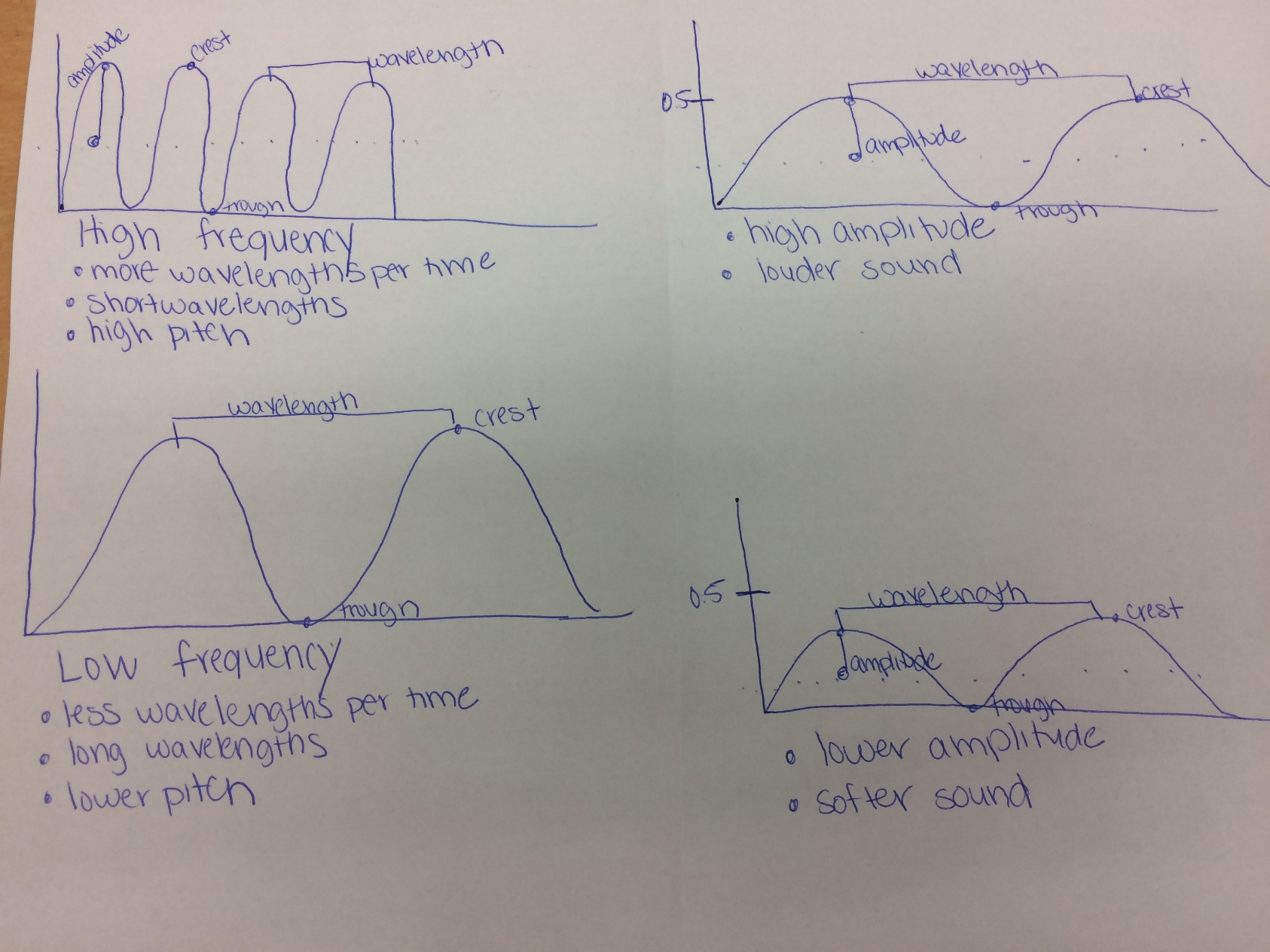 Lesson 1PhenomenaSound: is a pressure wave in air or any other material medium. Lesson 2Just like speakers, musical instruments vibrate back and forth when they are making sound. To make vibrations we need to apply some type of force to the instrument to deform it. Vibration: is a back and forth movement Lesson 3All objects move back and forth (vibrate) when making sound. Objects vibrate further back and forth when a greater force is applied which will create a sound that is louder. Lesson 4The more deformed the instrument the higher the peaks and valley of a motion graph. We call the distance from peak (crest) to valley (trough) the amplitude. Amplitude:  Height of wave                       Tells us how loud or soft sound is ****To make a louder sound source needs a greater force. The sound source will go farther back and forth. 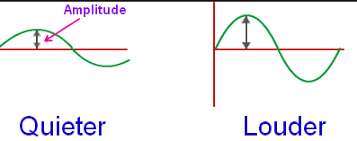 Lesson 5Objects of shorter length play at a higher pitch. They will vibrate more frequently than longer length.Pitch: is determine by wavelength            Short wavelength= high pitch, high frequency           Long wavelength= low pitch, low frequencyFrequency: Number of waves in a certain amount of time *** To make a higher frequency the sound source needs to move faster***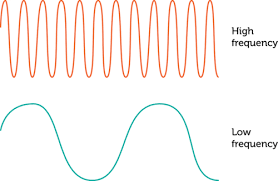 Lesson 6The vibration of objects is the source of the sound.The amplitude of the vibration of objects affects the volume of the sound.The frequency of the vibration of objects affects the pitch of sound.Lesson 7-10Sound needs a medium (solid, liquid, or gas) to travel through.The speaker pushes a bunch of particles of air close together, then those particles expand together, hitting another group of air particles next to them. Compression: Packed ParticlesRarefaction: Spread out particles ** Sound travels the fastest through solid, then liquid. Sound travels the slowest through gases (air).** Energy travels across the medium when vibrating matter causes particles to push closer together and then spread apart in compression and expansion patterns.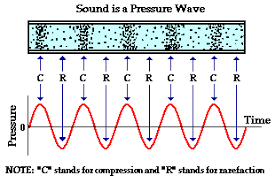 Sound can’t travel through empty space the has no matter. A vacuum is an area with no particles. Space is a vacuum. Sound CANNOT travel in vacuum. Sound NEEDS particles to travel through. Lesson 13 Waves with bigger amplitude and higher frequency transfer more energy, and increases in amplitude have bigger effect on the energy transferred than does increases in frequency. 